РОССИЙСКАЯ  ФЕДЕРАЦИЯАДМИНИСТРАЦИЯ ГОРОДА МИНУСИНСКА
КРАСНОЯРСКОГО  КРАЯПОСТАНОВЛЕНИЕ22.05.2023                                                                                             № АГ-958-пОб утверждении проекта внесения изменений в проект межевания территории города Минусинска, в районе многоквартирных домов,                            ул. Суворова, д.40, ул. Суворова, д. 42, ул. Кутузова, д. 31, ул. Спартака,                       д. 29, ул. Спартака, д. 31, ул. Невского, д. 31В соответствии с Градостроительным кодексом Российской Федерации, Федеральным законом от 06.10.2003 № 131-ФЗ «Об общих принципах организации местного самоуправления в Российской Федерации», Уставом городского округа город Минусинск Красноярского края, решением Минусинского городского Совета депутатов от 24.12.2012 №7-51р «Об утверждении правил землепользования и застройки муниципального образования город Минусинска», с учетом протокола проведения публичных слушаний по проекту внесения изменений в проект межевания территории города Минусинска, в районе многоквартирных домов, ул. Суворова, д.40,              ул. Суворова, д. 42, ул. Кутузова, д. 31, ул. Спартака, д. 29, ул. Спартака, д. 31, ул. Невского, д. 31 от 10.05.2023, заключения о результатах публичных слушаний по проекту внесения изменений в проект межевания территории города Минусинска, в районе многоквартирных домов, ул. Суворова, д.40,                ул. Суворова, д. 42, ул. Кутузова, д. 31, ул. Спартака, д. 29, ул. Спартака, д. 31, ул. Невского, д. 31, в целях устойчивого развития территории, ПОСТАНОВЛЯЮ:Утвердить проект внесения изменений в проект межевания территории города Минусинска, в районе многоквартирных домов,                                ул. Суворова, д. 40, ул. Суворова, д. 42, ул. Кутузова, д. 31, ул. Спартака, д. 29, ул. Спартака, д. 31, ул. Невского, д. 31, согласно приложению.Опубликовать постановление в средствах массовой информации, осуществляющих официальное опубликование нормативно-правовых актов Администрации города Минусинска и на официальном сайте муниципального образования город Минусинск в сети Интернет.Контроль за выполнением постановления возложить на первого заместителя Главы города Стрельцова Д.Н.Постановление вступает в силу в день, следующий за днем его официального опубликования.Глава города                                           подпись                                   А.О. Первухин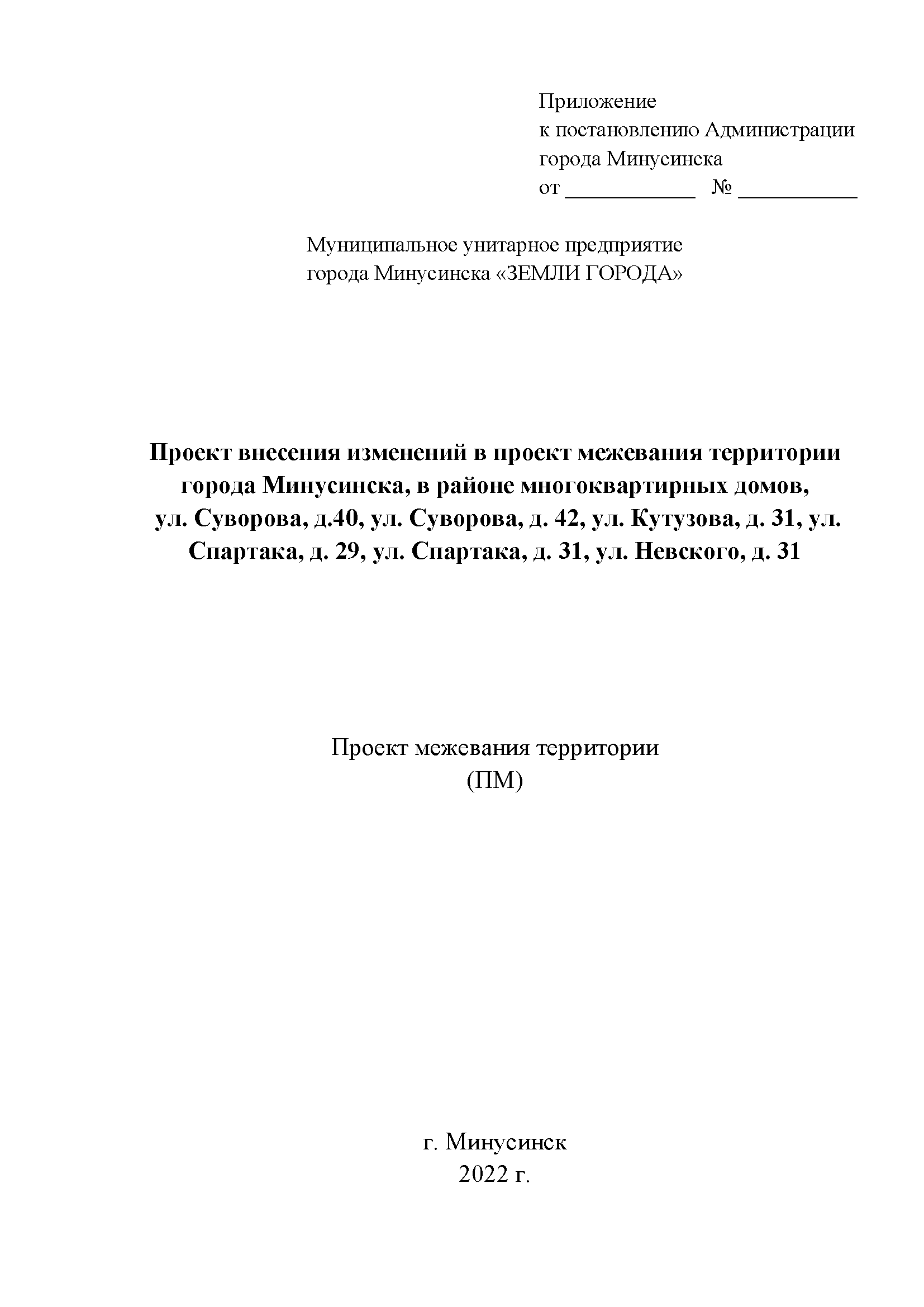 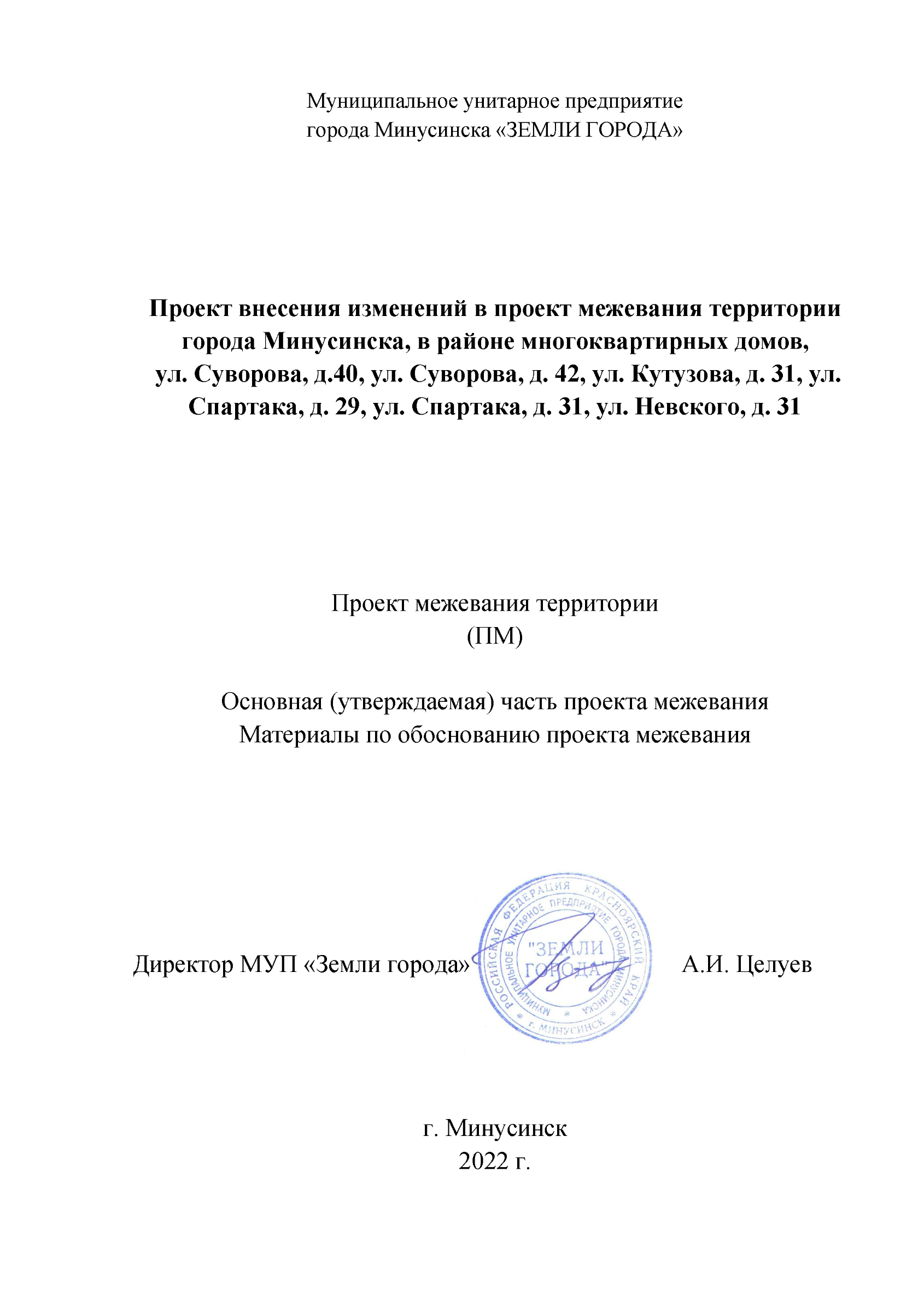 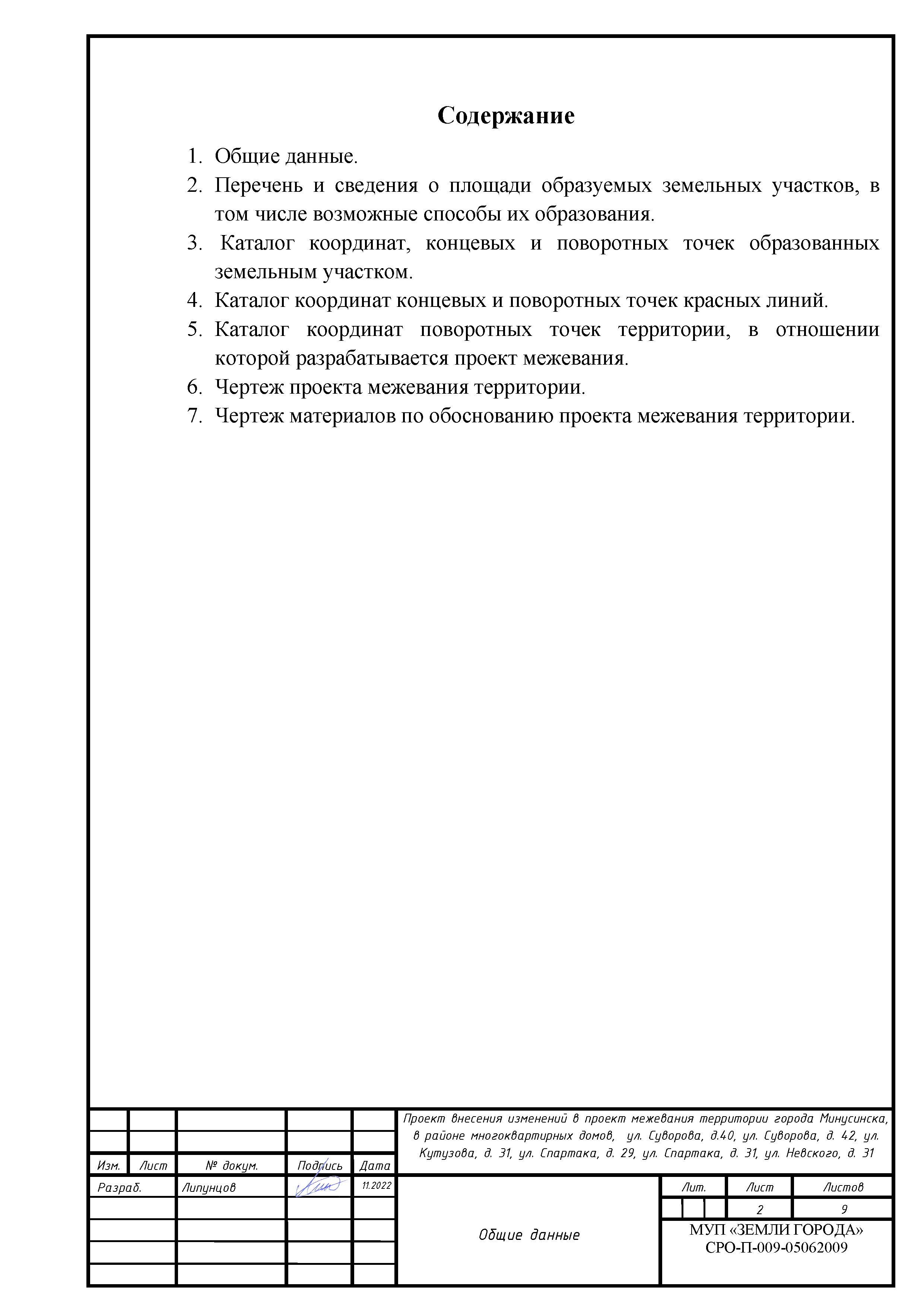 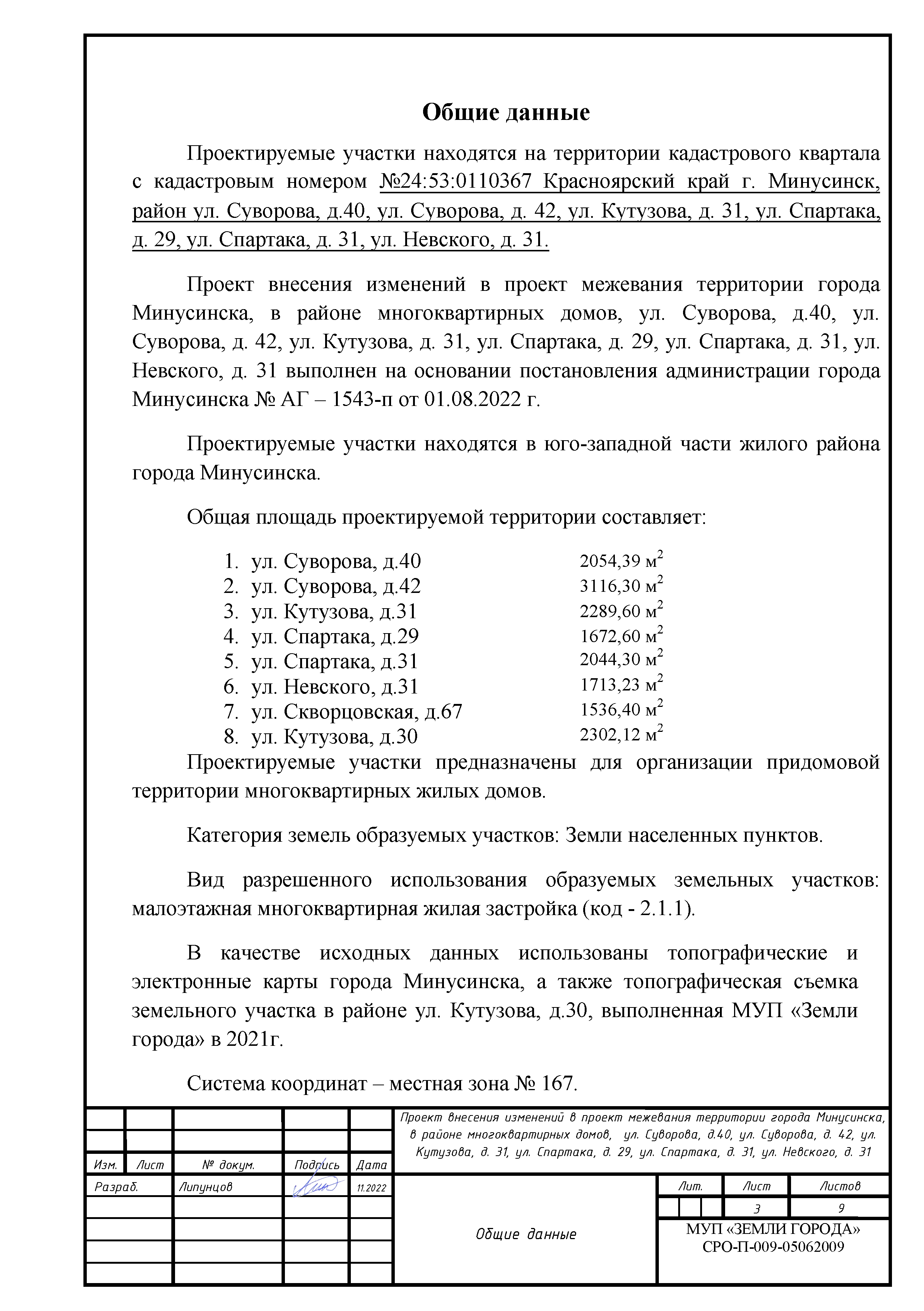 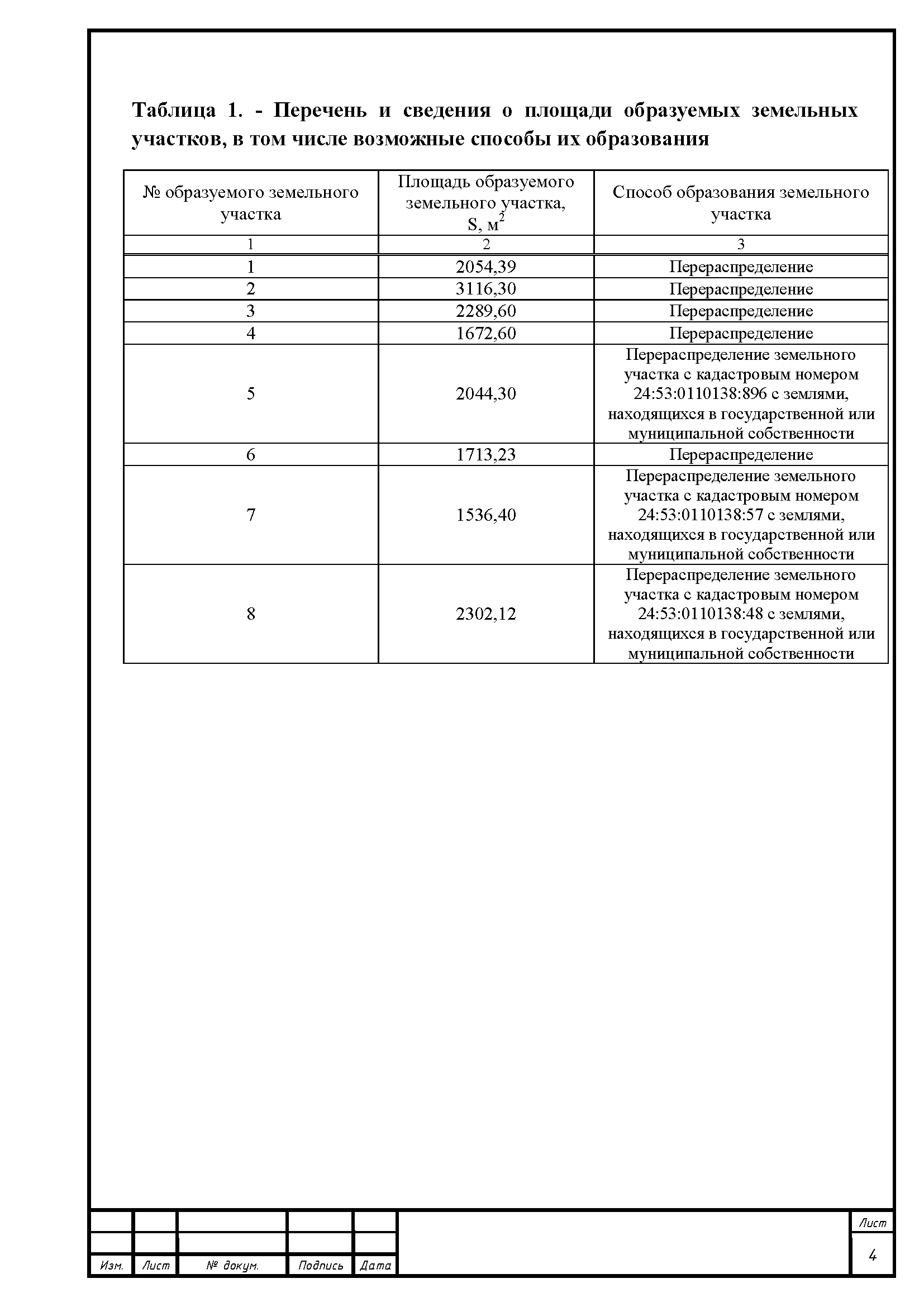 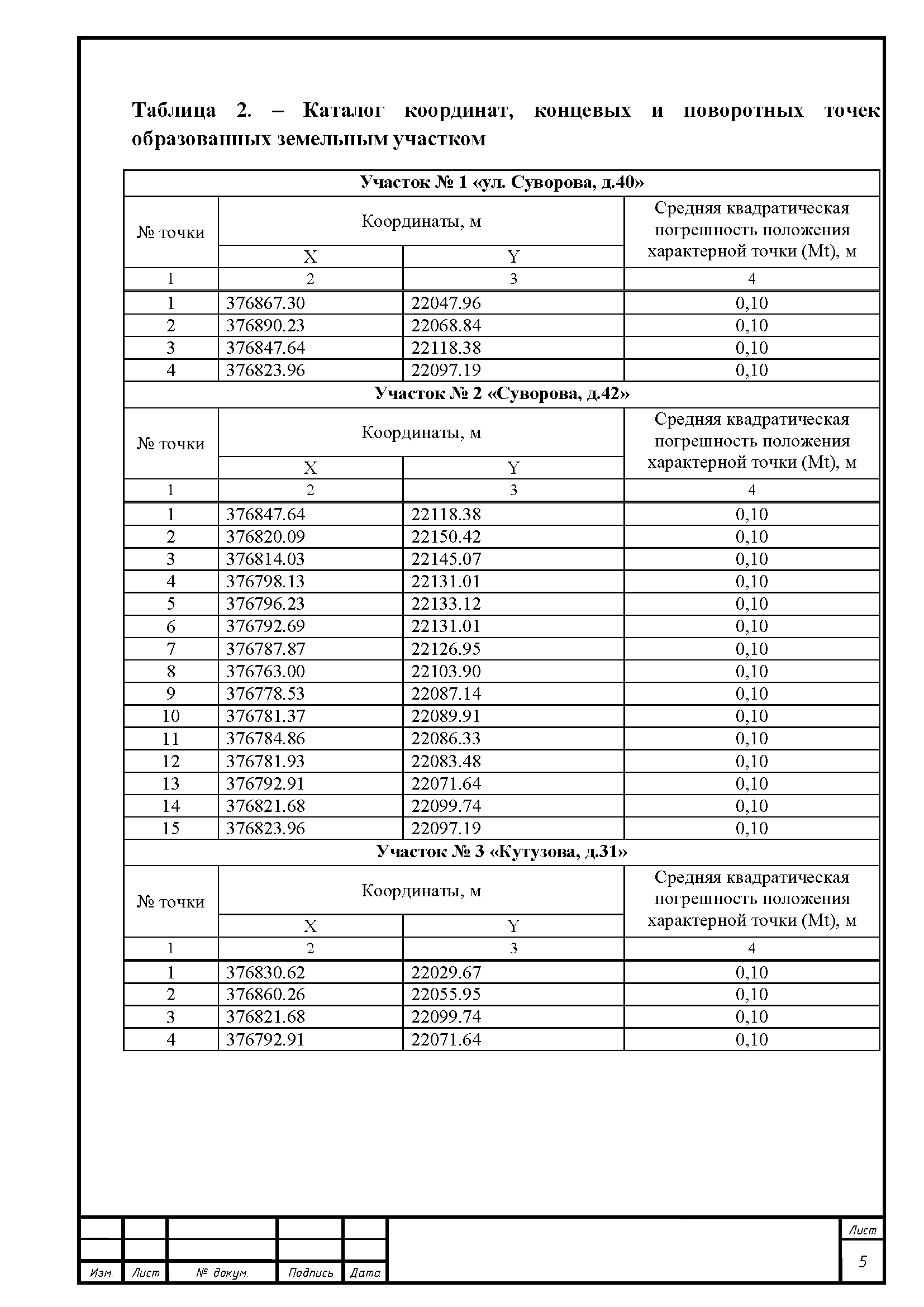 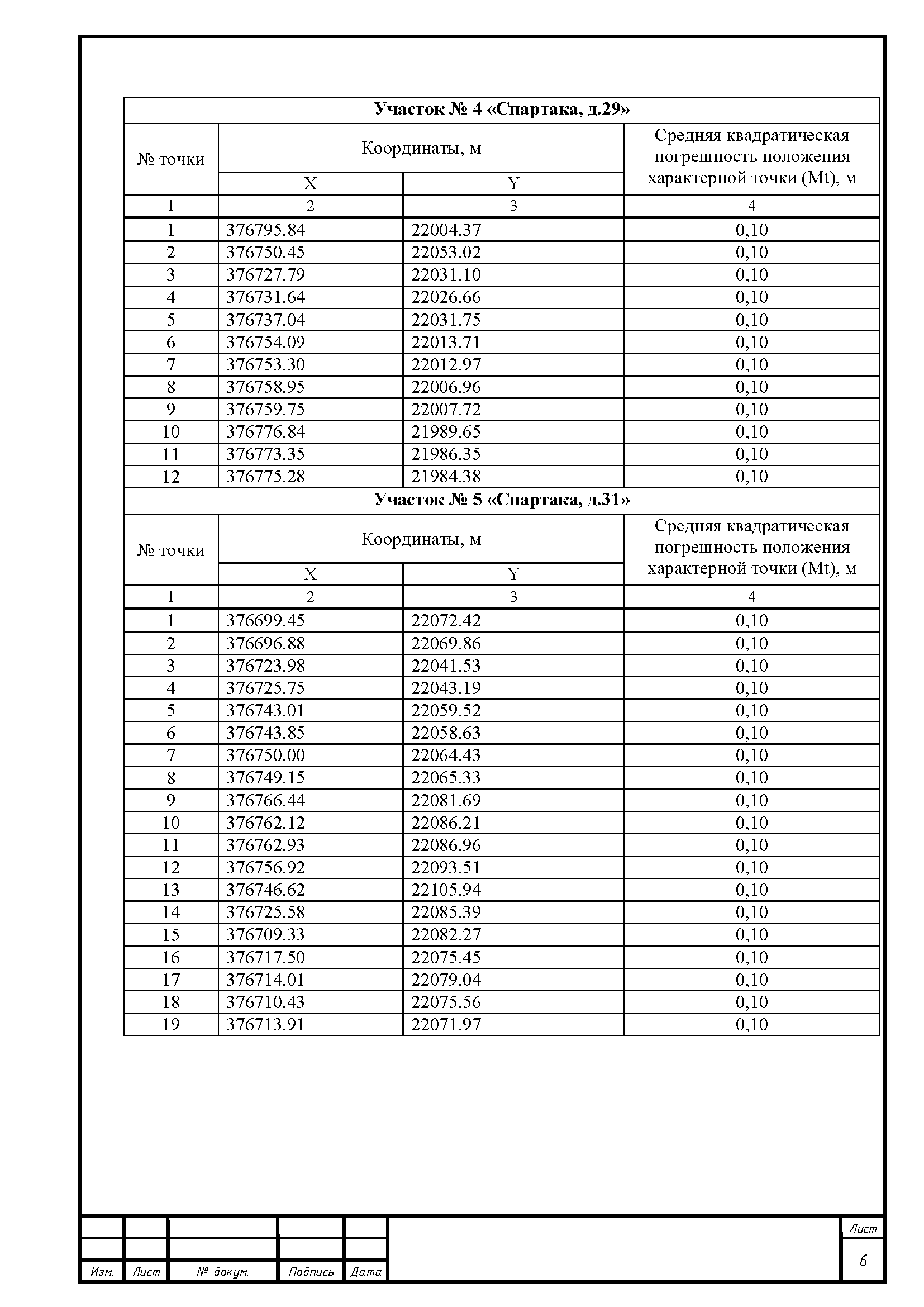 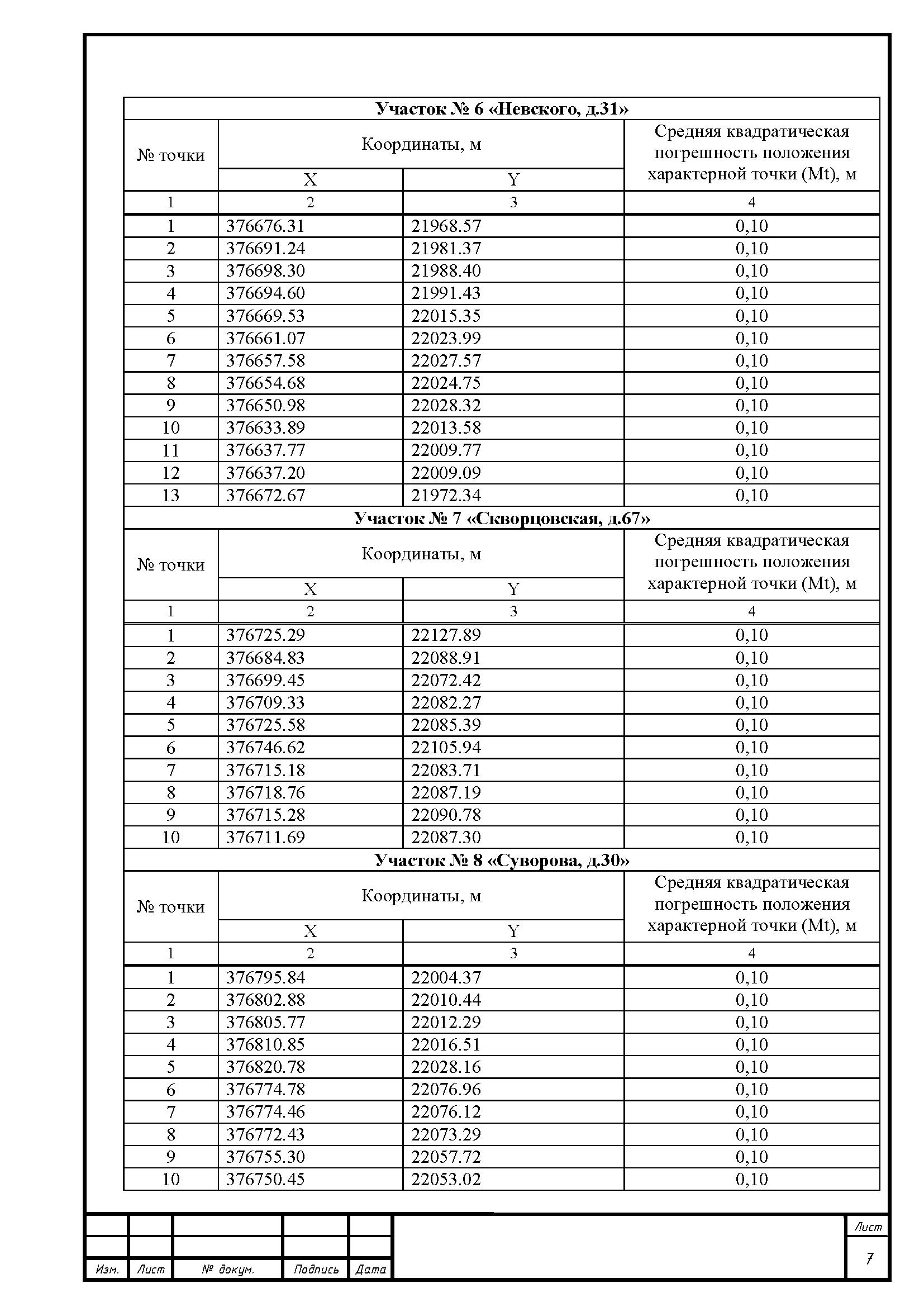 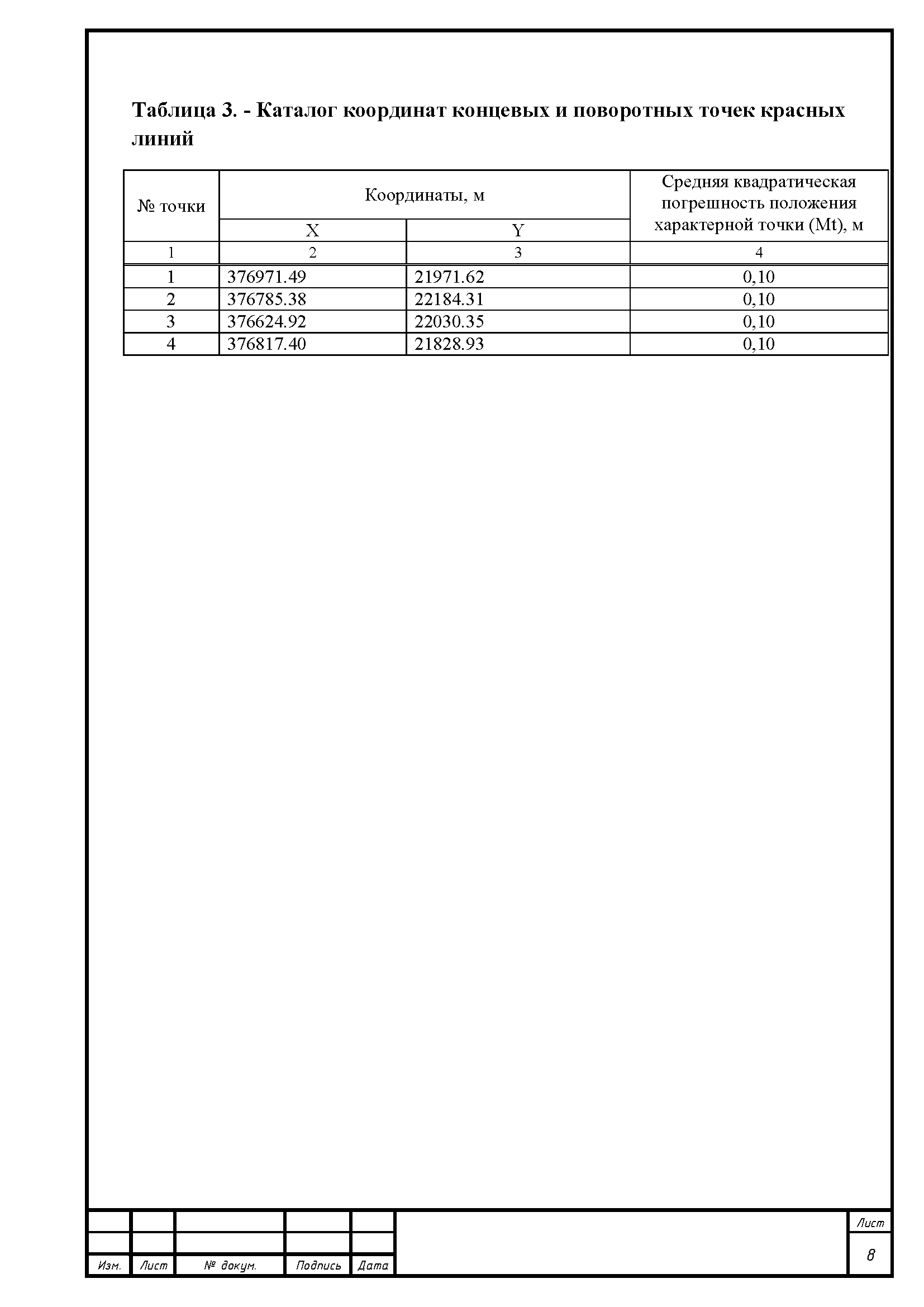 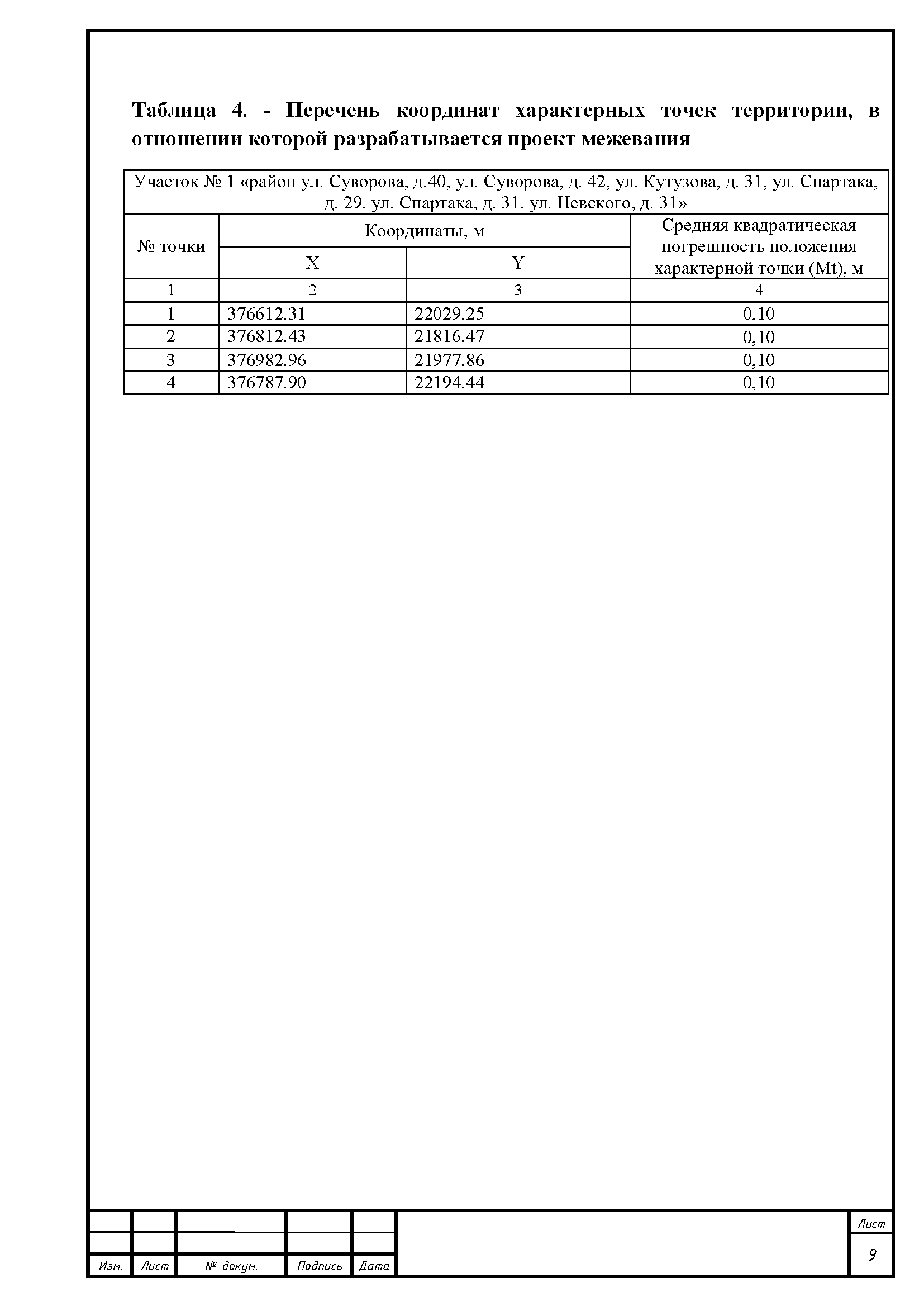 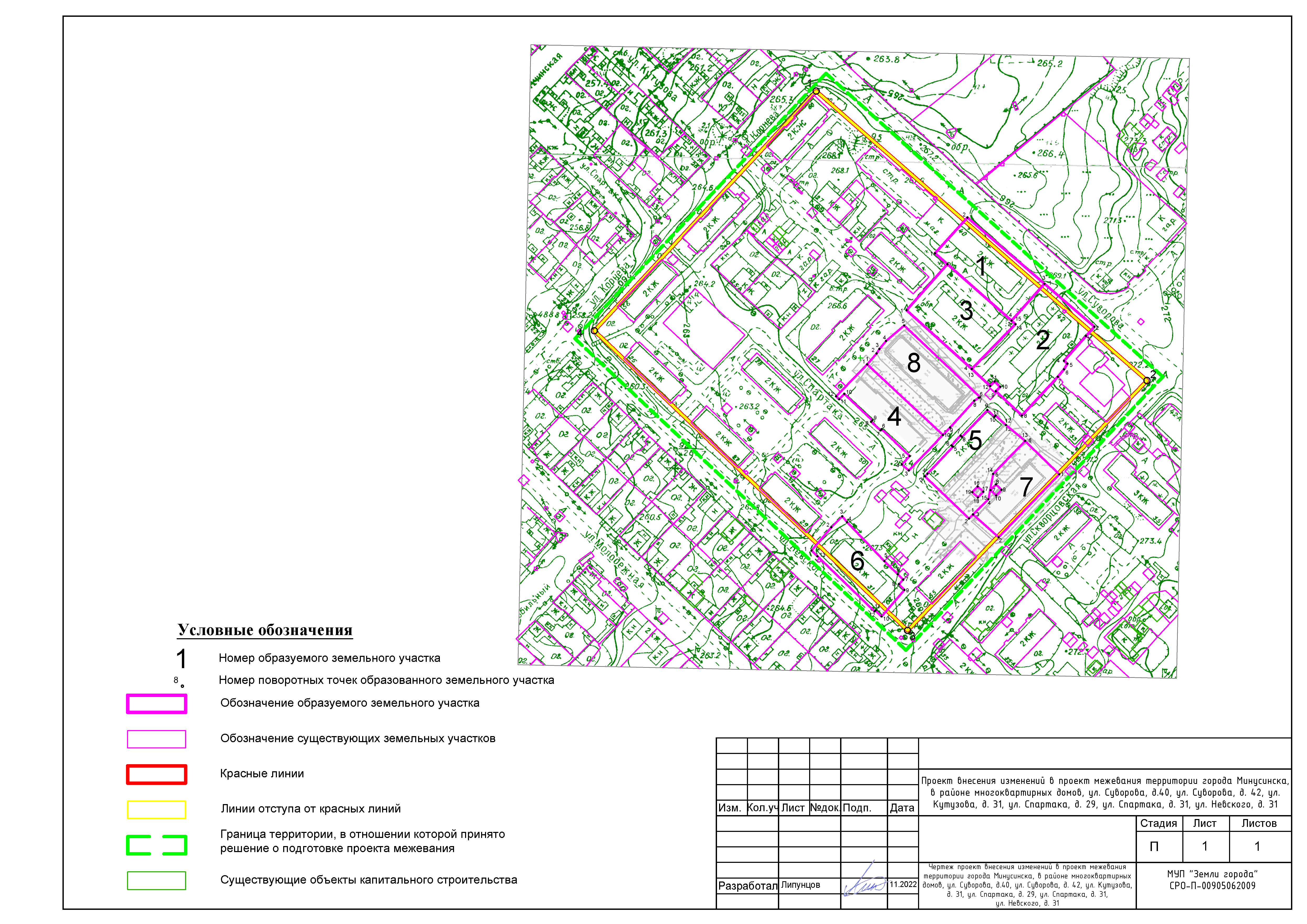 